Анализ результатов проведения  всероссийских проверочных  работ  в 11-х классахМКОУ «СОШ №3 ст. Зеленчукской им. В.В. Бреславцева».ВПР по биологии была проведена согласно приказу Министерства образования и науки РФ от 27.01.2017 г.  № 69 «О проведении мониторинга качества образования», в соответствии с графиком проведения мероприятий, направленных на исследование качества образования на 2016-2017 годы, утвержденным Федеральной службой по надзору в сфере образования и науки от 30.08.2016 г. № 2322-05, и распоряжением Рособрнадзора «О проведении Всероссийских проверочных работ в 2017 году» от 23.03.2017 г. № 05-104. Всероссийская проверочная работа (ВПР) предназначена для итоговой оценки учебной подготовки учащихся 11 класса, изучавших школьный курс биологии на базовом уровне.								Цель анализа –получение   данных, позволяющих представить   уровень образовательных достижений по биологии, выявить недостатки, построить траекторию их исправления и подготовить методические рекомендации для учителей, администрации ОУ, а также для учеников и их родителей.				Дата проведения ВПР по биологии -  11 мая 2017 г.Цель Всероссийских проверочных работ (далее ВПР) – обеспечение единства образовательного пространства Российской Федерации и поддержки введения Федерального государственного образовательного стандарта за счет предоставления образовательным организациям единых проверочных материалов и единых критериев оценивания учебных достижений. ВПР не является государственной итоговой аттестацией. ВПР – это итоговые контрольные работы, результаты которых не должны учитываться при выставлении годовых отметок по предметам. Таким образом, ВПР позволяют осуществить диагностику достижения предметных и метапредметных результатов, в т.ч. уровня сформированности универсальных учебных действий (УУД), ЗУН и овладения межпредметными понятиями, а также оценку личностных результатов обученияИтоговый результат выполнения заданийГистограмма соответствия отметок за выполненную работу и отметок по журналуНа высоком уровне у учащихся сформированы умения:-Работа на анализ представленных рисунков, графиков- решение биологических задач по генетике-вопросы по организму человекаДопущены типичные ошибки:- при работе с геохронологической таблицей;-не умеют объяснять, руководствуясь схемой, применение теории эволюции для формирования признака у организма- допускают ошибки в математических подсчетах при решении задачВывод: причиной данных недостатков являются следующие факторы:-  невнимательное чтение предложенного текста учащимися, что в свою очередь затрудняло умения сравнивать, делать выводы и устанавливать взаимосвязь;-недостаточно углубленный уровень знаний основных правил и закономерностей разделов генетики и цитологии.Поэтому в дальнейшей работе необходимо:- на уроках биологии большее внимание уделять разделам генетики и цитологии;-акцентировать внимание на заданиях, направленных на сравнение, взаимосвязь, применение основных закономерностей, правил, законов при решении биологических задач.Рекомендации:1.Провести тщательный анализ количественных и качественных результатов ВПР, выявить проблемные зоны как класса в целом, так и отдельных обучающихся.2. Спланировать коррекционную работу во внеурочное время и содержания урочных занятий.3. Скорректировать содержание текущего тестирования и контрольных работ с целью мониторинга результативности работы по устранению пробелов в знаниях и умениях.4. Учителю разработать на 2017-2018 учебный год план мероприятий по подготовке учащихся к ВПР по биологии.Участ«5» четв«5» ВПР«4» четв«4» ВПР«3» четв«3» ВПР«2» четв«2» ВПР821472000Статистика по отметкамОбщая гистограмма отметокВыполнение заданийВыполнение заданийВыполнение заданийВыполнение заданийВыполнение заданийВыполнение заданийВыполнение заданийВыполнение заданийВыполнение заданийВыполнение заданийВыполнение заданийВыполнение заданийВыполнение заданийВыполнение заданийВыполнение заданийВыполнение заданийВыполнение заданийВыполнение заданийВыполнение заданийВыполнение заданийВыполнение заданийВыполнение заданийВыполнение заданийВыполнение заданийВыполнение заданийВыполнение заданий(в % от числа участников)(в % от числа участников)(в % от числа участников)(в % от числа участников)(в % от числа участников)(в % от числа участников)(в % от числа участников)(в % от числа участников)(в % от числа участников)(в % от числа участников)(в % от числа участников)(в % от числа участников)(в % от числа участников)(в % от числа участников)(в % от числа участников)(в % от числа участников)(в % от числа участников)(в % от числа участников)(в % от числа участников)(в % от числа участников)(в % от числа участников)(в % от числа участников)(в % от числа участников)(в % от числа участников)(в % от числа участников)(в % от числа участников)Максимальный первичный балл: 30Максимальный первичный балл: 30Максимальный первичный балл: 30Максимальный первичный балл: 30Максимальный первичный балл: 30Максимальный первичный балл: 30Максимальный первичный балл: 30Максимальный первичный балл: 30Максимальный первичный балл: 30Максимальный первичный балл: 30Максимальный первичный балл: 30Максимальный первичный балл: 30Максимальный первичный балл: 30Максимальный первичный балл: 30Максимальный первичный балл: 30Максимальный первичный балл: 30Максимальный первичный балл: 30Максимальный первичный балл: 30Максимальный первичный балл: 30Максимальный первичный балл: 30Максимальный первичный балл: 30Максимальный первичный балл: 30Максимальный первичный балл: 30Максимальный первичный балл: 30Максимальный первичный балл: 30Максимальный первичный балл: 30ООООКол-во уч.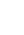 123(1)3(2)4567(1)7(2)8910(1)10(2)11121314(1)14(2)1516ООООКол-во уч.Макс
балл22111131122112211122Вся выборкаВся выборка2480018067926772747883806979758566777581583764Карачаево-Черкесская Республика11717767846967727281756477668160717583553454Зеленчукский муниципальный район1118067905075888683786883648660707270441760Средняя общеобразовательная школа №3 ст. Зеленчукс8816210050758896881006210010010075948875621950